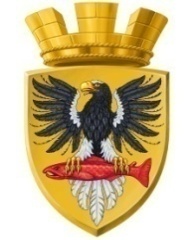 Р О С С И Й С К А Я   Ф Е Д Е Р А Ц И ЯКАМЧАТСКИЙ КРАЙП О С Т А Н О В Л Е Н И ЕАДМИНИСТРАЦИИ ЕЛИЗОВСКОГО ГОРОДСКОГО ПОСЕЛЕНИЯг. ЕлизовоВ соответствии с пунктом 28 части 1 статьи 14 Федерального закона от 06.10.2003 № 131–ФЗ «Об общих принципах организации местного самоуправления в Российской Федерации», Федеральным законом от 28.12.2009 № 381-ФЗ «Об основах государственного регулирования торговой деятельности в Российской Федерации», постановлением Правительства Камчатского края от 13.08.2010 года № 351-п «Об утверждении порядка организации ярмарок на территории Камчатского края и продажи товаров на них, а также, требований к организации продажи товаров на ярмарках, организуемых на территории Камчатского края», руководствуясь Уставом Елизовского городского поселения, в целях оказания содействия в развитии сельскохозяйственного производства, более полного обеспечения населения сельскохозяйственной продукциейПОСТАНОВЛЯЮ:     Организовать проведение универсальной ярмарки с 01 июля 2015 года по 30 июня 2016 года в районе многоквартирного дома № 6 по улице Ватутина в микрорайоне «Военный городок» в городе Елизово в соответствии со схемой размещения согласно приложению к настоящему постановлению.Определить организатором ярмарки муниципальное бюджетное учреждение «Благоустройство города Елизово» (далее – организатор ярмарки).     Организатору ярмарки:обеспечить выполнение мероприятий, предусмотренных Порядком организации ярмарок на территории Камчатского края и продажи товаров на них, а также, требований к организации продажи товаров на ярмарках, организуемых на территории Камчатского края;разработать, утвердить и представить в администрацию Елизовского городского поселения схему размещения участников Ярмарки.3. Управлению делами администрации Елизовского городского поселения опубликовать (обнародовать) настоящее постановление в средствах массовой информации и разместить в сети «Интернет» на официальном сайте администрации Елизовского городского поселения.4. Контроль за исполнением настоящего постановления оставляю за собой.Глава администрацииЕлизовского городского поселения				              Л.Н. Шеметоваот10 июня2015№418 - пО проведении универсальной ярмарки в районе многоквартирного дома № 6 по улице Ватутина в микрорайоне «Военный городок» в городе Елизово 